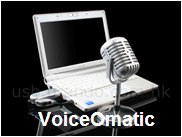 דו"ח סיכום ישיבת סיום בישיבת רטרוספקטיבה שביצענו, כל חברי הצוות, בתאריך 06/01/11, ימים ספורים לפני הצגת הגירסאה הסופית עלו הנקודות הבאות: התוכנית שלנו מוכנה לבקשת הלקוחהתוכנית עובדת לפי רצון הלקוח ולכן אנחנו מאמינים שהלקוח יהיה שבע רצוןהמערכת יציבה, אך יכולה להיות בעיה עם המיקרופון של המשתמש ואז המערכת לא תעבודשלושה לקחים מהפרויקט:אין דבר העומד בפני הרצוןהיתה עבודת צוות טובה, השימוש ב סיכום, לאחר ישיבה מאומצת על הפרוייקט שלנו הצלחנו להגיע למוצר מוגמר לשביעות רצון הפרוייקט.אנו מרוצים מעבודת הצוות שלנו וכנראה שנמשיך לשתף פעולה בהמשך הדרך 